Jefferson * Belmont * Hancock * Brooke * Ohio * MarshallUNDO’S UPPER OHIO VALLEY ITALIAN HERITAGE FESTIVAL1200 Market Street Suite 3, Wheeling, WV 26003        Phone: 304-233-1090     Fax:  304-233-1092ITALIAN FOUNDATION SCHOLARSHIP GUIDELINES1. The applicants of this scholarship must be 12th grade students attending a high school in Brooke, Hancock, Marshall or Ohio County in West Virginia or Belmont or Jefferson County in Ohio.2. The amount of the scholarship and the number of scholarships awarded annually will be determined by the Upper Ohio Valley Italian Heritage Festival Board of Directors.3. The applicant must pursue a four-year accredited baccalaureate program.  4. The scholarship will be for one year only. 5. Applicants for this scholarship will be judged on the following criteria:Character		LeadershipAcademicsCommunity ServiceParticipation in school activitiesEssay on your heritage and culture6. All applicants must have at least a 3.0 G.P.A. on a 4.0 scale, minimum ACT composite score of 21 and/or a total SAT of 980.7. The final decision on awarding the scholarship will be made by an independent committee appointed by the Upper Ohio Valley Italian Festival Board of Directors.8. Failure to complete any section of the scholarship application will result in disqualification.9. Deadline for submission of the Scholarship application is March 01, 2024. Late applications will not be accepted!PLEASE SUBMIT THE FOLLOWING:TWO LETTERS OF ENDORSEMENT FROM RESPONSIBLE PERSONS, NOT RELATED TO THE APPLICANT, WHO HAVE HAD AN OPPORTUNITY TO PERSONALLY OBSERVE THE APPLICANT AND WHO CAN GIVE A WORTHWHILE OPINION OF THE CHARACTER, INDUSTRY, PURPOSEFULNESS AND GENERAL WORTH OF APPLICANT.  LETTER MUST BE RECENTLY DATED.OFFICIAL TRANSCRIPT OF HIGH SCHOOL GRADES.A RECENT PHOTOGRAPH FOR THE FESTIVAL PROGRAM BOOK. Return all completed applications to: Undo’s Upper Ohio Valley Italian Heritage Festival1200 Market Street Suite 3Wheeling, WV 26003www.italyfest.orgA non-profit festival to preserve and increase appreciation of a rich ethnic heritage.SCHOLARSHIP APPLICATIONHIGH SCHOOL COUNSELOR REPORTDEADLINE FOR SUBMISSION IS MARCH 01, 2024PLEASE TYPE or PRINT:Name of Applicant: __________________________________________________				Last			First			MiddleName of School: _________________________	: ____________Address: ___________________________________________________________City: _______________________, State: __________	Zip: _________________Rank in Class:  The above-named student is in attendance in this school and is expected to graduate ______________                         He or she ranks ________ in a class of __________	DateCumulative G.P.A. __________All applicants must submit scores on either the ACT or SAT tests:American college Testing (ACT) Standard ScoresEnglish ______Math ________	Reading _______ Science _____ Composite______Scholastic Aptitude Test (SAT) ScoresCritical  _________ Math ________ Total ________If the applicant has any special circumstances, please describe below.____________________________________________________________________________________________________________________________________________________________________________________________________________________________________________________________________________________________________________________APPLICATION FORUNDO’S UPPER OHIO VALLEY ITALIAN FOUNDATION SCHOLARSHIPAPPLICATION DEADLINE MARCH 01, 2024TYPE OR PRINTFull Name: _________________________________	School: ___________________________________Home Address: _____________________________________________________________________________Phone Number: Home: ______________________Cell: _______________________Parent’s Name: ________________________, _____________________________				Father				MotherOccupation: __________________________, _____________________________				Father				MotherPlease List Below:High School Extracurricular Activities ___________________________    __________________________    _________________________________________________________    __________________________    _________________________________________________________    __________________________    ______________________________Community Service___________________________    __________________________    _________________________________________________________    __________________________    _________________________________________________________    __________________________    ______________________________Awards, Recognitions, Honors___________________________    __________________________   ___________________________    ___________________________    _____________________________  ___________________________    ___________________________   ______________________________ _____________________________Leadership Positions___________________________    __________________________    ______________________________ ___________________________    __________________________    ______________________________What College do you plan to attend? _________________________________________Please list in order of preference the professions you wish to pursue:___________________ B. ______________________ C. _______________________Essay:  On a separate paper type an essay describing the influence of your heritage and culture on your life.  Use 12-point, Times Roman font, and double spaced with one-inch margins. (2-3 pages)APPLICANT’S SIGNATURE________________________________________________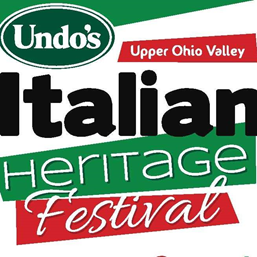 COMMUNITY SERVICE LOGSTUDENT: _________________________________ SCHOOL: ________________________________   Activity                        Date                  Hours worked           Sponsor            Sponsor Signature